+ PARA LEER LA NOTICIA COMPLETA PINCHA EL SUBRAYADO CON CONTROL + CLICMuere la cantante y animadora Tati Penna a los 61 años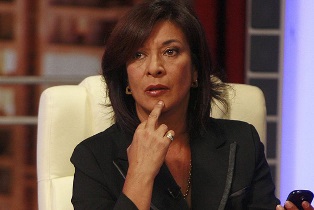 Según confirmó su familia, su deceso se produjo por complicaciones de una esclerosis múltiple "a lo que se le sumó un agresivo cáncer en las últimas semanas". Comenzó estudiando canto e integró el grupo Abril, con quienes se presentó en la competencia folklórica del Festival de Viña del Mar en 1982. Luego, inició una trayectoria como presentadora de TV.Los últimos días de Tati Penna, la figura que con su estilo marcó a la TV chilena   LTCantante, periodista y animadora Tati Penna falleció a los 61 años   Emolhttps://digital.elmercurio.com/2021/04/15/C/0B3UPRQK#zoom=page-width  El Mercurio            CORONAVIRUS Por primera vez en la pandemia: menores de 39 años superan a los mayores de 70 en las UCIBaja percepción de riesgo, una menor adherencia a las medidas de prevención y la circulación de nuevas variantes del virus son algunas de las variables que pueden haber impulsado el quiebre de la tendencia.     El MercurioInvestigadores chilenos que descubrieron en alpacas anticuerpo contra SARS-CoV-2 demuestran que puede neutralizar variantes sudafricana, británica y brasileñaPlan Paso a Paso: conozca las 11 comunas que avanzan y las 9 que retroceden a partir de este jueves        El Mostrador           ELECCIONES DE 15 Y 16 MAYOCANDIDATURAS  PRESIDENCIALES            SALVATAJE DE CASINOS ENJOYAbogado de Enjoy ad portas de querella: “Aquí lo que se ha hecho es construir un informe que genera una falsa verdad, para utilizarla políticamente”      La Tercera            REFORMA DE PENSIONESTercer retiro: propuesta del gobierno no convence al oficialismo y presidenciables critican gesto a Lavín y Desbordes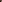 10% de las AFP: diputados de Chile Vamos optarían por aprobar articulado transitorio y rechazar propuesta de Walker-Ilabaca en la sala                        La TerceraAndras Uthoff: presidenta de Asociación de AFP lanza “voladores de luces” al tema de fondo de la reforma al sistema de pensionesEntrevistado en El Mostrador en La Clave, Andras Uthoff, doctor en economía y exintegrante del Consejo Asesor para la reforma previsional (Comisión Bravo), puso en tela de juicio las declaraciones de la presidenta de la Asociación de AFP contra el sistema de reparto, el sistema de pensiones de la FF.AA. y su propuesta de una Pensión Básica Universal. “¿Qué está haciendo? Distrayendo la atención del tema fundamental que es la reforma que se tiene que hacer a las AFP”, señaló. A juicio del experto, hay que avanzar hacia una reforma estructural, pero “el Gobierno está tratando de defender el sistema de AFP, el negocio que hay detrás a ultranza”.        El MostradorIMPUESTO A SUPER RICOSComisión de Constitución aprueba tributo al patrimonio y alza en la tasa para las grandes empresasDesde la oposición afirman que el aumento en el gravamen a las compañías de 27% a 30% más la eliminación de algunas exenciones permitirían recaudar unos US$1.700 millones, mientras que el impuesto a las mayores fortunas fluctuaría entre US$5 mil a US$5.500 millones.        La TerceraAprueban impuesto al patrimonio y alza temporal del tributo que pagan grandes empresasEntre las medidas de tipo transitorio para financiar más ayudas sociales también está la suspensión de la exención a las ganancias de capital en bolsa y de los retiros de fondos de inversión privados.      El MercurioDatos ForbesImpuesto de 2,5% a los súper ricos: Luksic tendría que pagar US$ 583 millones y Piñera US$ 73 millones  - Con los impuestos a ambos se financiarían 5 hospitales de alta complejidad. En tanto, las ocho familias más ricas de Chile deberían -si todo el dinero estuviera en el país- pagar US$ 1.008 millones, lo que equivale a 7,2 millones de ingresos mínimos de emergencia.         Interferencia.cl           BONO CLASE MEDIA            PIÑERA LLAMA A ACUERDO NACIONAL POR LA ARAUCANIA                      CASO DEL NIÑO TOMAS BRAVO Fiscal del caso Tomás Bravo asegura que “hay más de un sospechoso” y que no han cerrado ninguna línea de investigación       El Mostrador           CLASES PRESENCIALES            INMIGRACION                         	LICITACION IRREGULAR DE INSTITUTO DE TECNOLOGIAS LIMPIASDERECHOS HUMANOS“Cómo es tan cobarde”: Diputada Carmen Hertz increpó a polémico Diego Schalper por compararla con “Gazú” de Los Picapiedra     Cambio21PRESIDENTE PIÑERA“Está estrangulando la democracia” y “visión cortoplacista”: Claudio Fuentes y Carlos Huneeus analizan en LSP los flancos del liderazgo del Presidente Piñera   El MostradorDiputado González, nuevo presidente de la Comisión Investigadora sobre las triangulaciones de las AFP, dice que investigará el fideicomiso ciego del Presidente Piñera      El Mostrador      GOBIERNO Un comité político de jugueteNo solamente en el Congreso sino también en el seno de Chile Vamos abundan –y desde hace rato– los cuestionamientos a la poca densidad de la estratégica tríada de ministros de Palacio, por su falta de experiencia y tonelaje, como también por la evidente ausencia de un verdadero conductor político del Ejecutivo. Desde Interior, Segpres y la Segegob se defienden ante el abanico de cuestionamientos, argumentando, primero, que responden a un diseño y, segundo, que para nadie es negocio pararse en la vereda del Gobierno, cosa a la que estos tres ministros sí han estado dispuestos y desde donde, además, deben lidiar con un Congreso "imposible”, tanto por las bancadas de oposición como por las del propio oficialismo.La Moneda entrega su versión por millonaria compra de machas y erizos    El MostradorLa "rara" explicación del Gobierno para aclarar millonaria compra de productos del mar para La Moneda      OPOSICION Senador Girardi (PPD) propone construir “la mayor unidad posible” en segunda vuelta para derrotar a la derecha en las presidenciales            El MostradorCandidato presidencial PPD Heraldo Muñoz: "Quiero la primaria más amplia posible con contenidos progresistas"                           Cambio21      PS      DCGobernabilidad para ChileXimena Rincón: “...tengámoslo claro, la gobernabilidad de Chile no la garantizará un partido político; tampoco un líder mesiánico populista que se arrogue la adopción de sus seguidores. La gobernabilidad de Chile dependerá de la conformación de una mayoría transformadora y dialogante...”.                                                           El Mercurio     PC       FRENTE AMPLIO CHILE VAMOS Las verdaderos rostros detrás de los falsos seguidores de CubillosThe CLinicJOSE ANTONIO KAST Y OTROS SECTORES DE EXTREMA DERECHAPOLITICA – Otros partidos, personalidades, perspectivasUna figura bacheletista y un ex colaborador de Frei: Quienes son parte del equipo de campaña de Pablo Vidal             PROYECTO DE INDULTO A DETENIDOS TRAS ESTALLIDO             PROYECTO DE VOTO ANTICIPADO             INGRESO FAMILIAR DE EMERGENCIA PARA ZONAS EN CUARENTENA         ELECCION DE GOBERNADORES                                                    PROCESO CONSTITUYENTEEspecial Independientes 2021Magaly Mella: la antropóloga que apuesta por una constitución regionalista e interculturalInterferencia.clPaulina Elissetche (PS): “Debemos cambiar a un Estado feminista, plurinacional y social de derecho donde todas las instituciones tengan paridad de género”..       La Tercera       FRAUDE EN EL EJERCITO              CASO DE CARABINERO QUE EMPUJO A JOVEN AL RIO            REFORMA DE CARABINEROS  CASO PRESIDENTE EDUARDO FREI MONTALVA            VIOLENTOS INCIDENTES EN LA ARAUCANIA Macrozona Sur Por segunda vez en 24 horas atacan a balazos subcomisaría de ErcillaLa Tercera   REPRESION DE CARABINEROS            INGRESO FAMILIAR DE EMERGENCIA           INMIGRACION              TC             CONSEJO PARA LA TRANSPARENCIA   MANIFESTACIONES MICHELLE BACHELETMETROAGENDA DE GÉNEROSITUACION EN LA ARAUCANIA  ------------OTROS TEMAS -------------AGRICULTURACULTURA“La mirada incendiada”: Entre la memoria y el olvido   - Hernán HerreraNadie en la vereda de la defensa de los derechos humanos, se atrevería a hacer una película sobre “Las madres de Plaza de Mayo” sin su compromiso, apoyo y voz de principio a fin. De lo que se trataba entonces era, de hacer parte a la familia de Rodrigo en la construcción de la historia, escuchar sus observaciones al guión, sus opiniones, sus reclamos, sus quejas. No para hacer la película que quisiera Verónica, sino para incorporar el sentir y la voz de la familia, para que no se perpetuara sobre ellos el olvido.    El MostradorDEFENSADELINCUENCIADEPORTESDIVERSIDAD SEXUALECONOMIAGremio empresarialVuelve la ‘belle epoque’: Consejero recién electo de Sofofa reside hace tres años en ParísInterferencia.clEDUCACIONENCUESTASENERGIAIGLESIA CATOLICAINFANCIA Y JUVENTUD    JUSTICIAMEDIO AMBIENTEMEDIOS DE COMUNICACIONMINERIAMUNICIPALNARCOTRAFICOOBITUARIOhttps://digital.elmercurio.com/2021/04/15/C/0B3UPRQ6#zoom=page-width   El MercurioOBRAS PUBLICASPUEBLOS ORIGINARIOSPODER LEGISLATIVOREGIONESRELACIONES EXTERIORESSALUDArduo debate en la Cámara: en puntos suspensivos queda el proyecto de eutanasia y se retrasa el inicio del debate del tercer retiro del 10%   El MostradorTRABAJOTRANSPORTESVIVIENDAINTERNACIONALEcuador Presidente electo de Ecuador define prioridades y da pistas de la estructura de su equipo de gobierno     La TerceraARGENTINAArgentina amplía toque de queda y cierra escuelas en Buenos Aires    El MostradorBOLIVIABRASILEl Tribunal de Cuentas absuelve a expresidente de Brasil Dilma Rousseff por supuesto perjuicio a Petrobras      Cambio21ESTADOS UNIDOS“La guerra más larga de EE.UU.”: Biden confirma retiro de tropas estadounidenses de Afganistán en septiembre    La TerceraAliados de la OTAN acordaron iniciar retirada de Afganistán el 1 de mayo   El MercurioMuere en prisión Bernie Madoff, el hombre detrás de la mayor estafa de la historia  Cambio21VENEZUELAOPINION Y EDITORIALES (una selección – fragmentos)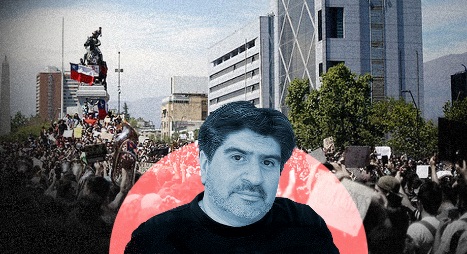 Pandemia y el porvenir de una revuelta   - Ernesto AguilaResulta errado y vano tratar de disolver la revuelta social del 18-O por la vía de las restricciones de la pandemia o pensar que ésta terminó con el acuerdo del 15-N. La revuelta del 18-O es el resultado de un largo ciclo de resquebrajamiento del pacto social neoliberal impuesto hace cuatro décadas.¿Qué impacto ha tenido la pandemia en la revuelta social del 18-O? ¿La disolvió? ¿La redefinió? ¿La radicalizó? En lo inmediato, la confinó. Cabe preguntarse si el 18-O es algo que ya ocurrió o algo que sigue sucediendo.No cabe duda de que la pandemia ha introducido nuevas realidades, estados de ánimo y subjetividades. Dejará huellas, seguramente cambiará visiones y conductas. En nuestro caso, el horizonte de salida no se avizora. Instalados en un momento de recrudecimiento de ésta, se constata que el enfoque para abordarla ha sido errado: éste es un virus que hay que erradicar y no intentar convivir con él. A la manera de Nueva Zelanda, Vietnam o Corea del Sur. Pero esa no ha sido la opción de Chile.La pandemia ha significado una severa restricción a las libertades personales y colectivas: hace más de un año que estamos bajo estado de excepción, con toque de queda y hoy casi todo el país en cuarentena. Estas duras medidas no han estado siempre al servicio de enfrentar la pandemia. En estos meses las expresiones de protesta social derivadas del 18-O o a propósito de la propia crisis sociosanitaria han sido duramente reprimidas. Los barrios populares son cotidianamente maltratados y se acumulan denuncias de violaciones a los derechos humanos (el informe de AI es el más reciente). Todo ello en medio de un fuerte control editorial de los medios de comunicación. Se ha configurado así un cuadro de regresión autoritaria, de vidas vigiladas, que se intenta naturalizar y proyectar como forma de control social permanente.“La pandemia ha significado una severa restricción a las libertades personales y colectivas: hace más de un año que estamos bajo estado de excepción, con toque de queda y hoy casi todo el país en cuarentena. Estas duras medidas no han estado siempre al servicio de enfrentar la pandemia”.Paradojalmente, convive con este estado de cosas un momento de nuestra historia democrática que genera grandes expectativas. Un logro indiscutible del movimiento del 18-O fue destituir la Constitución del 80. Su irrupción obligó a las fuerzas políticas al acuerdo del 15-N, dio paso al plebiscito del 25-O y a ese contundente 80/20, y debería posibilitar el próximo 15 y 16 de mayo elegir un cuerpo de constituyentes paritario para redactar una nueva Constitución Política. La democracia es una “actividad esencial” y no debiera interrumpirse. Más de cien actos electorales se han verificado en el mundo desde el inicio de la pandemia y no existe evidencia de que ello implique un aumento de los contagios.Resulta errado y vano tratar de disolver la revuelta social del 18-O por la vía de las restricciones de la pandemia o pensar que ésta terminó con el acuerdo del 15-N. La revuelta del 18-O es el resultado de un largo ciclo de resquebrajamiento del pacto social neoliberal impuesto hace cuatro décadas. Es el corolario de una prolongada crisis de legitimidad que se pretendió cerrar en varias oportunidades en estos años -cada vez que se verificaba un reflujo social- con un “aquí no ha pasado nada”, sin embargo, cada vez que se intentó clausurarla, la protesta resurgió más masiva, plebeya y rupturista.Este carácter cíclico y recurrente de la protesta no tiene sus raíces en abstracciones ideológicas sobre el “neoliberalismo”, sino en la experiencia de años con un modelo de vida extenuante, de trabajos precarios, bajos salarios y pensiones, y desprotección frente a la enfermedad. No hay razones para pensar que la pandemia pueda disolver los significados y los malestares profundos de la revuelta social del 18-O. Más bien la pandemia, con su “pedagogía cruel”, ha evidenciado más las desigualdades, los privilegios de unos sostenidos en la precarización de la vida de otros. El proceso constituyente representa una gran esperanza, pero es parsimonioso, demasiado lento como para contener por sí solo la crisis social del 18-O. Puede ser más un punto de partida que de llegada, de acompañamiento de una solución más que la solución misma. La crisis social desborda el proceso constituyente. Se requiere un plan de reconstrucción económica y social del país urgente que tenga en su centro las preguntas y demandas que abrió el 18-O y profundizó la pandemia. Cualquier otro camino en la línea de “aquí no ha pasado nada” o “no era para tanto” terminará indefectiblemente en un nuevo “no lo vimos venir”.    The ClinicPamela impertinente   - Carlos CorreaLa derecha ve con interés el potencial que tiene la “Abuela” para destrozar a la izquierda, como hizo con el Frente Amplio y por cómo ha logrado invisibilizar a Jadue. Parece la fórmula perfecta para asegurar una segunda vuelta. Esta estrategia recuerda a la que tuvo Estados Unidos con Osama Bin Laden y sus chicos de Al Qaeda, a quienes en sus inicios apoyaron para que lograran desestabilizar a la Unión Soviética en el conflicto de Afganistán. El resto es historia conocida.     El MostradorFin del Resumen  -  Jueves 15 de abril 2021************************************************************           Resumen de prensa                                            Por Eugenio AhumadaJueves 15 de abril 2021